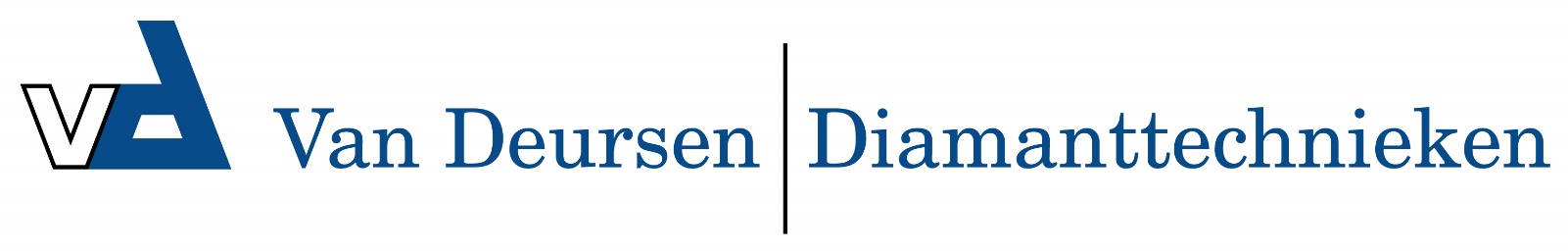 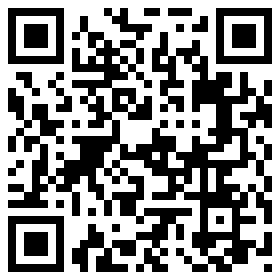 Handontvanger lijnlasers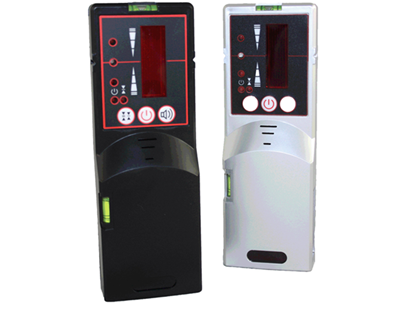 Handontvanger geschikt voor Tanc.Co. lijnlasers.
Let op de juiste frequentie: 635 Nm (Big Liner) of 638 Nm (3D Liner)Artikelnummermodelfrequentie3046044geschikt voor Big Liner635 Nm Klasse 2 (rood)3046068geschikt voor 3D-Liner638 Nm Klasse 2 (rood)